Dobrý den,velice si Vážíme zahájené spolupráce s Vaší školou a potvrzujeme vaši objednávku a datum realizace.S přáním úspěchu,David Boček.Dne 10.04.2022 v 19:33 Jana Chlebovská napsal(a):Dobrý den,objednáváme si tímto u vás nafocení interiéru a exteriéru školy dle předložené nabídky v termínu 15. 4. 2022 v celkové ceně 62 678,- Kč včetně DPH.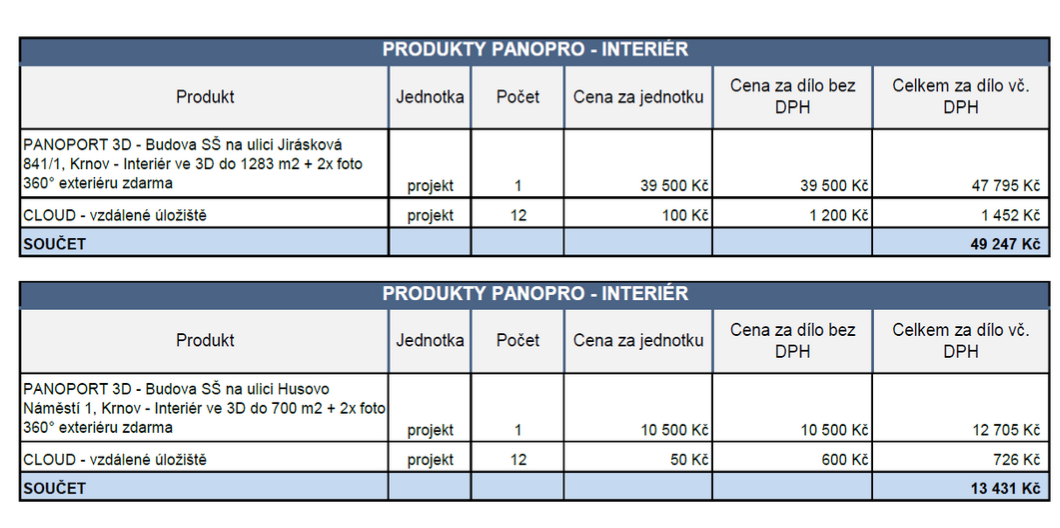 Prosím o potvrzení této objednávky v odpovědi na email z důvodu zveřejnění v Registru smluv.Moc děkuji a přeji klidný den!  Chlebovská J.-- Mgr. Jana Chlebovská 
SPgŠ a SZŠ Krnov 
Jiráskova 841/1a 
794 01 Krnov 
tel: 554 637 461 
e-mail: chlebovska@spgs-szs.cz 
www.spgs-szs.cz 

Zvažte, prosím, zda je nutno tuto zprávu vytisknout! 
Šetřeme naše životní prostředí! -- -- David BočekObchod a realizace     +420773563574    david@panopro.cz    www.panopro.czPředmět: Re: CENOVÁ NABÍDKA - "3D Virtuální dvojče" - SPŠ a SZŠ KrnovDatum: Tue, 12 Apr 2022 11:30:06 +0200Od: David Boček <david@panopro.cz>Komu: Jana Chlebovská <chlebovska@spgs-szs.cz>